Steps of Transcription DNA unwinds and unzips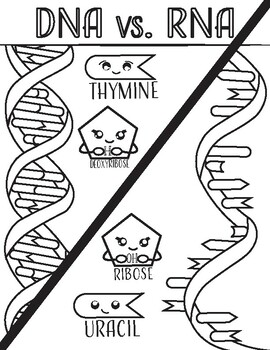 RNA polymerase bindsmRNA bases (AUGC) match up with the correct DNA basesmRNA breaks off into codonsmRNA EXONS exit the nucleus DNA winds back up and remains in the nucleus Steps of Translation 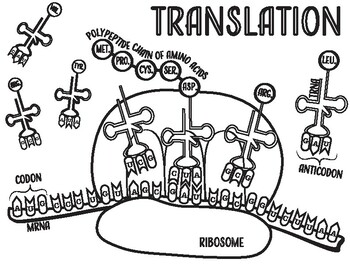 mRNA Exons bind to the ribosome tRNA binds to the mRNA using its anti-codon (proofreader) tRNA drops the correct amino acid A peptide bond forms between the amino acids to create a polypeptideOnce a stop codon is reached, the protein is released 